Name: ________________________Graphing System of Equations HomeworkDirections:  Graph the following system of equations.  1.  y = 2x - 4 			   2.  y = 4x + 1			3.  y =  x + 1    y =  x + 3			       y = x – 2			    y =  x - 3  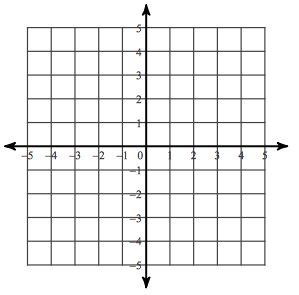 4.  y =  x + 2			5.  y = 2x - 3			6.  y =  x + 4    y = -2x - 3			    y = -3x + 2		   	    y = x – 2Write the equations in y-intercept (slope intercept) form and then graph to find the solutions.7.  -2x – y = 1			   8.  -2y – 5x = 2			   9.  x + y = 3   -6x + 3y = 3			        2y - 5x = -4 		      8x + y = -4Solving Equations HomeworkSolve for the variable in each equation.1.  -18 – 6m = 6(1 + 3m)					2.  2.3n + 4.98 = 3n + 2.6	3.-6.1p – 27.7 + 10.9p = 2.8p – 0.3			4.  6(6y + 6) – 5 = 1 + 6y5.  10(v + 3) + 9v + 4 = 3 + v – 5			6.  -16 + 5n = -7(-6 + 9n) + 37.  -4x + 2(5x – 6) = -3x – 39				8.  -10y + 3(8 + 8y) = -6(y – 4)